商洛市森林防火中心2021 年部门决算保密审查情况：已审查  部门主要负责人审签情况：已审签目 录第一部分 部门概况一、部门主要职责及内设机构二、部门决算单位构成三、部门人员情况第二部分 2021 年部门决算表一、收入支出决算总表二、收入决算总表三、支出决算总表四、财政拨款收入支出决算总表五、一般公共预算财政拨款支出决算表六、一般公共预算财政拨款基本支出决算表七、一般公共预算财政拨款“三公”经费及会议费、培训费支出决算表八、政府性基金预算财政拨款收入支出决算表九、国有资本经营预算财政拨款支出决算表第三部分 2021 年部门决算情况说明一、收入支出决算总体情况说明   二、收入决算情况说明     三、支出决算情况说明    四、财政拨款收入支出决算总体情况说明    五、一般公共预算财政拨款支出决算情况说明 六、一般公共预算财政拨款基本支出决算情况说明   七、一般公共预算财政拨款“三公”经费及会议费、培训费支出决算情况说明  八、政府性基金预算财政拨款收入支出情况说明 九、国有资本经营财政拨款收入支出情况说明 十、机关运行经费支出情况说明 十一、政府采购支出情况说明 十二、国有资产占用及购置情况说明 十三、预算绩效情况说明 第四部分 专业名词解释第一部分 部门概况一、部门主要职责及内设机构（一）主要职责1.部门主要职责负责指导全市森林火灾预防工作:负责指导各县区开展森林防火宣传、防火巡护、火源管理和防火设施建设等工作;负责根据安排对各县区森林火灾预防工作开展情况进行督查检查;负责森林火灾的早期处置相关工作；内设机构无二、部门决算单位构成纳入本部门2021年部门决算编制范围的单位共1个，包括本级及0个下属单位。三、部门人员情况截止2021年底，本部门人员事业编制5人；实有人员5人。无退休人。 2021 年度部门决算表（2021年度部门决算表公开内容详见附件）    第三部分  2021 年部门决算情况说明一、收入支出决算总体情况说明 2021年度收入总计273.98万元，2020年度收入总计142.54万元，本年收入比去年增加131.44万元，主要原因为林业有关项目资金增加。2021年度支出总计273.98万元，2020年度支出总计124.12万元，本年支出比去年增加149.86万元，主要原因为森林防火相关项目结题。二、收入决算情况说明2021年收入合计273.98万元，其中：财政拨款收入76.2万元，占27%；其他收入145万元，占54%；上年度结余52.78，占19%；三、支出决算情况说明 2021年支出合计273.98万元，其中：基本支出76.22万元，占28%；其他支出197.78万元，占72%。四、财政拨款收入支出决算总体情况说明 2021年财政拨款收入总计76.22万元，本年财政拨款收入比去年增加23.68万元，主要原因为林业草原防灾减灾支出。2022年财政拨款支出76.20万元，本年财政拨款收入比去年增加23.68万元，主要原因为林业草原防灾减灾支出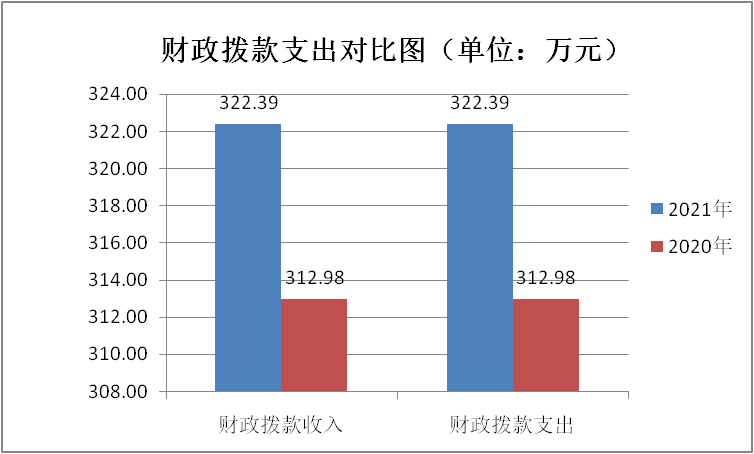 五、一般公共预算财政拨款支出决算情况说明（一）一般公共预算财政拨款支出决算总体情况说明。2021 年财政拨款支出76.22万元，占本年支出合计的27%。与上年相比，财政拨款支出增加23.68万元，23.68万元，主要原因为林业草原防灾减灾支出。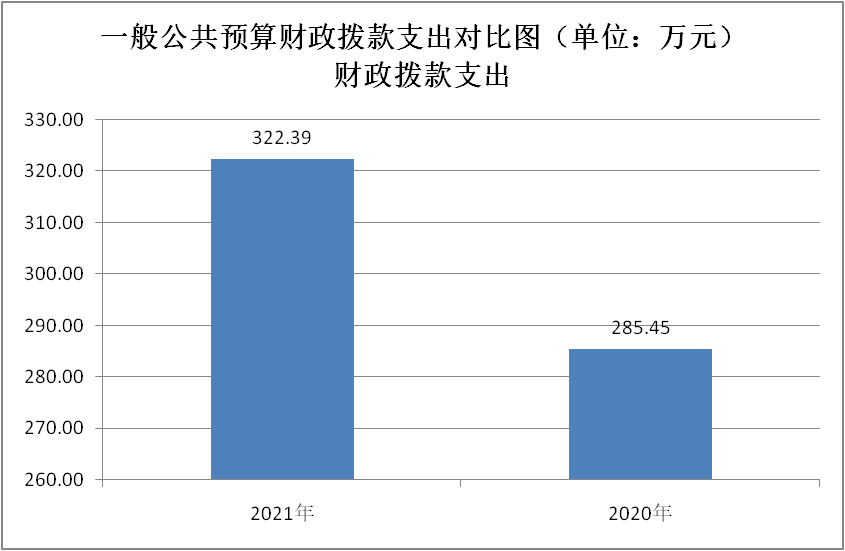 （二）一般公共预算财政拨款支出决算具体情况说明。（二）一般公共预算财政拨款支出决算具体情况说明。2021 年财政拨款支出预算为76.20万元，支出决算为76.20万元，完成预算的100%。按照政府功能分类科目，其中： 1.一般公共服务支出（类）财政事务（款）行政运行（项）。 预算为76.2万元，支出决算为76.2万元，完成预算的100%。决算数与预算数持平。六、一般公共预算财政拨款基本支出决算情况说明 2021年一般公共预算财政拨款基本支出76.2万元，包括：人员经费支出48.3万元，公用经费支出2.74万元。人员经费48.3万元，主要包括基本工资支出18.5万元，津补贴支出2.2万元，绩效工资支出14.5万元，社会保障9.8万元，住房公积金3.8万元。公用经费支出2.74万元万元，主要包括办公费2.74万元。七、一般公共预算财政拨款“三公”经费及会议费、培训费支出决算情况说明（一）“三公”经费财政拨款支出决算总体情况说明。 （文字说明）示例：2021年“三公”经费财政拨款支出预算为1.5万元，支出决算为0.65万元，完成预算的43%。决算数较预算数减少（增加）0.85万元，主要原因是公务车辆减少使用。（二）“三公”经费财政拨款支出决算具体情况说明。（二）“三公”经费财政拨款支出决算具体情况说明。示例：2021年“三公”经费财政拨款支出决算中，因公出国（境）费支出决算0万元；公务用车购置费支出0万元，公务用车运行维护费支出决算0.65万元，占43%；公务接待费支出决算0万元，具体情况如下：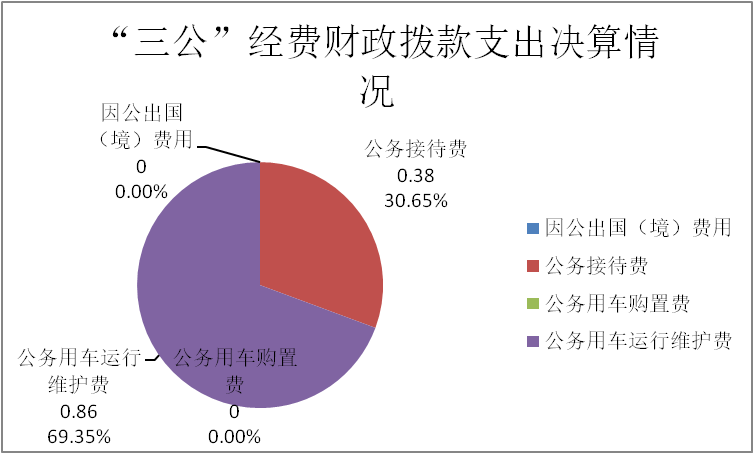 1.因公出国（境）支出情况说明。2021年因公出国（境）团组0个，0人次，预算为0万元，支出决算为0万元，完成预算的0%，决算数与预算数持平，主要原因是我单位无此项支出。2.公务用车购置费用支出情况说明。2021年购置车辆0台，预算为0万元，支出决算为0万元，完成预算的0%，决算数与预算数持平，主要原因是我单位无此项支出。3.公务用车运行维护费用支出情况说明。示例：2021年公务用车运行维护费预算为1.5万元，支出决算为0.65万元（如没有支出填0），完成预算的43%，决算数较预算数减少0.85万元，主要原因是减少公务车辆使用。4.公务接待费支出情况说明。无此项内容（三）培训费支出情况说明。无此项内容（四）会议费支出情况说明。无此项内容。八、政府性基金预算财政拨款收入支出情况说明 本部门无政府性基金决算收支，并已公开空表。九、国有资本经营财政拨款支出情况说明本部门无国有资本经营决算拨款收支，并已公开空表。十、机关运行经费支出情况说明。无此项内容十一、政府采购支出情况说明2021年本部门政府采购支出总额共0万元，其中政府采购货物类支出0万元、政府采购服务类支出0万元、政府采购工程类支出0万元。授予中小企业合同金额0万元，占政府采购支出总额的0%，其中：授予小微企业合同金额0万元，占政府采购支出总额的0%。十二、国有资产占用及购置情况说明截至2021年末，本单位共执法执勤用车1辆。单价20万元以上的通用设备0台（套）；单价50万元以上的专用设备0台（套）。购置单价20万元以上的通用设备0台（套）；购置单价50万元以上的专用设备0台（套）。预算绩效情况说明（一）预算绩效管理工作开展情况说明。本部门2021年未开展绩效管理工作，计划在下年度探索开展绩效管理工作。（二）部门决算中项目绩效自评结果。本部门2021年未开展绩效管理工作，计划在以后年度开展绩效管理工作。（三）部门整体支出绩效自评结果。本部门2021年未开展绩效管理工作，计划在以后年度开展绩效管理工作。专业名词解释1、基本支出：指为保障机构正常运转、完成日常工作任务而发生的各项支出。2、项目支出：指单位为完成特定的行政工作任务或事业发展目标所发生的各项支出。3、“三公”经费：指部门使用一般公共预算财政拨款安排的因公出国（境）费、公务用车购置及运行费和公务接待费支出。4、机关运行经费：指行政单位和参照公务员法管理的事业单位使用一般公共预算财政拨款支出的日常公用经费。序号1商洛市森林防火中心市级预算（项目）绩效目标自评表市级预算（项目）绩效目标自评表市级预算（项目）绩效目标自评表市级预算（项目）绩效目标自评表市级预算（项目）绩效目标自评表市级预算（项目）绩效目标自评表市级预算（项目）绩效目标自评表市级预算（项目）绩效目标自评表市级预算（项目）绩效目标自评表市级预算（项目）绩效目标自评表市级预算（项目）绩效目标自评表市级预算（项目）绩效目标自评表市级预算（项目）绩效目标自评表市级预算（项目）绩效目标自评表市级预算（项目）绩效目标自评表市级预算（项目）绩效目标自评表市级预算（项目）绩效目标自评表市级预算（项目）绩效目标自评表市级预算（项目）绩效目标自评表市级预算（项目）绩效目标自评表（2021年度）（2021年度）（2021年度）（2021年度）（2021年度）（2021年度）（2021年度）（2021年度）（2021年度）（2021年度）（2021年度）（2021年度）（2021年度）（2021年度）（2021年度）（2021年度）（2021年度）（2021年度）（2021年度）（2021年度）专项（项目）名称专项（项目）名称专项（项目）名称专项（项目）名称专项（项目）名称专项（项目）名称（部门预算项目或专项名称）（部门预算项目或专项名称）（部门预算项目或专项名称）（部门预算项目或专项名称）（部门预算项目或专项名称）（部门预算项目或专项名称）（部门预算项目或专项名称）（部门预算项目或专项名称）（部门预算项目或专项名称）（部门预算项目或专项名称）（部门预算项目或专项名称）（部门预算项目或专项名称）（部门预算项目或专项名称）（部门预算项目或专项名称）市级主管部门市级主管部门市级主管部门市级主管部门市级主管部门市级主管部门实施单位实施单位实施单位实施单位项目资金（万元）项目资金（万元）项目资金（万元）项目资金（万元）项目资金（万元）项目资金（万元）全年预算数（A）全年执行数（B）全年执行数（B）全年执行数（B）全年执行数（B）全年执行数（B）全年执行数（B）全年执行数（B）全年执行数（B）执行率（B/A）执行率（B/A）执行率（B/A）项目资金（万元）项目资金（万元）项目资金（万元）项目资金（万元）项目资金（万元）项目资金（万元）年度资金总额：年度资金总额：项目资金（万元）项目资金（万元）项目资金（万元）项目资金（万元）项目资金（万元）项目资金（万元）其中:市级财政资金其中:市级财政资金项目资金（万元）项目资金（万元）项目资金（万元）项目资金（万元）项目资金（万元）项目资金（万元） 其他资金 其他资金项目资金（万元）项目资金（万元）项目资金（万元）项目资金（万元）项目资金（万元）项目资金（万元）年度总体目标 年度总体目标 年初设定目标年初设定目标年初设定目标年初设定目标年初设定目标年初设定目标年初设定目标全年实际完成情况全年实际完成情况全年实际完成情况全年实际完成情况全年实际完成情况全年实际完成情况全年实际完成情况全年实际完成情况全年实际完成情况全年实际完成情况全年实际完成情况年度总体目标 年度总体目标 绩效指标绩效指标一级指标一级指标二级指标二级指标三级指标三级指标三级指标年度指标值 年度指标值 年度指标值 年度指标值 全年完成值全年完成值全年完成值未完成原因改进措施未完成原因改进措施未完成原因改进措施未完成原因改进措施绩效指标绩效指标产出指标产出指标数量指标数量指标绩效指标绩效指标产出指标产出指标数量指标数量指标绩效指标绩效指标产出指标产出指标数量指标数量指标绩效指标绩效指标产出指标产出指标质量指标质量指标绩效指标绩效指标产出指标产出指标质量指标质量指标绩效指标绩效指标产出指标产出指标质量指标质量指标绩效指标绩效指标产出指标产出指标时效指标时效指标绩效指标绩效指标产出指标产出指标时效指标时效指标绩效指标绩效指标产出指标产出指标成本指标成本指标绩效指标绩效指标产出指标产出指标成本指标成本指标绩效指标绩效指标产出指标产出指标…………绩效指标绩效指标效益指标效益指标经济效益指标经济效益指标绩效指标绩效指标效益指标效益指标经济效益指标经济效益指标绩效指标绩效指标效益指标效益指标社会效益指标社会效益指标绩效指标绩效指标效益指标效益指标社会效益指标社会效益指标绩效指标绩效指标效益指标效益指标生态效益指标生态效益指标绩效指标绩效指标效益指标效益指标生态效益指标生态效益指标绩效指标绩效指标效益指标效益指标可持续影响指标可持续影响指标绩效指标绩效指标效益指标效益指标可持续影响指标可持续影响指标绩效指标绩效指标效益指标效益指标…………绩效指标绩效指标满意度指标满意度指标服务对象满意度指标服务对象满意度指标绩效指标绩效指标满意度指标满意度指标服务对象满意度指标服务对象满意度指标绩效指标绩效指标满意度指标满意度指标…………说明说明注：1、其他资金包括和财政资金共同投入到同一项目的自有资金、社会资金，以及以前年度的结余资金等。2、定量指标，资金使用单位填写本地区实际完成数。主管部门汇总时，对绝对值直接累加计算，相对值按照资金额度加权平均计算。3、定性指标根据指标完成情况分为：全部或基本达成预期指标、部分达成预期指标并具有一定效果、未达成预期指标且效果较差三档，分别按照100%－80%（含）、80%-60%（含）、60%－0%合理填写完成比例。注：1、其他资金包括和财政资金共同投入到同一项目的自有资金、社会资金，以及以前年度的结余资金等。2、定量指标，资金使用单位填写本地区实际完成数。主管部门汇总时，对绝对值直接累加计算，相对值按照资金额度加权平均计算。3、定性指标根据指标完成情况分为：全部或基本达成预期指标、部分达成预期指标并具有一定效果、未达成预期指标且效果较差三档，分别按照100%－80%（含）、80%-60%（含）、60%－0%合理填写完成比例。注：1、其他资金包括和财政资金共同投入到同一项目的自有资金、社会资金，以及以前年度的结余资金等。2、定量指标，资金使用单位填写本地区实际完成数。主管部门汇总时，对绝对值直接累加计算，相对值按照资金额度加权平均计算。3、定性指标根据指标完成情况分为：全部或基本达成预期指标、部分达成预期指标并具有一定效果、未达成预期指标且效果较差三档，分别按照100%－80%（含）、80%-60%（含）、60%－0%合理填写完成比例。注：1、其他资金包括和财政资金共同投入到同一项目的自有资金、社会资金，以及以前年度的结余资金等。2、定量指标，资金使用单位填写本地区实际完成数。主管部门汇总时，对绝对值直接累加计算，相对值按照资金额度加权平均计算。3、定性指标根据指标完成情况分为：全部或基本达成预期指标、部分达成预期指标并具有一定效果、未达成预期指标且效果较差三档，分别按照100%－80%（含）、80%-60%（含）、60%－0%合理填写完成比例。注：1、其他资金包括和财政资金共同投入到同一项目的自有资金、社会资金，以及以前年度的结余资金等。2、定量指标，资金使用单位填写本地区实际完成数。主管部门汇总时，对绝对值直接累加计算，相对值按照资金额度加权平均计算。3、定性指标根据指标完成情况分为：全部或基本达成预期指标、部分达成预期指标并具有一定效果、未达成预期指标且效果较差三档，分别按照100%－80%（含）、80%-60%（含）、60%－0%合理填写完成比例。注：1、其他资金包括和财政资金共同投入到同一项目的自有资金、社会资金，以及以前年度的结余资金等。2、定量指标，资金使用单位填写本地区实际完成数。主管部门汇总时，对绝对值直接累加计算，相对值按照资金额度加权平均计算。3、定性指标根据指标完成情况分为：全部或基本达成预期指标、部分达成预期指标并具有一定效果、未达成预期指标且效果较差三档，分别按照100%－80%（含）、80%-60%（含）、60%－0%合理填写完成比例。注：1、其他资金包括和财政资金共同投入到同一项目的自有资金、社会资金，以及以前年度的结余资金等。2、定量指标，资金使用单位填写本地区实际完成数。主管部门汇总时，对绝对值直接累加计算，相对值按照资金额度加权平均计算。3、定性指标根据指标完成情况分为：全部或基本达成预期指标、部分达成预期指标并具有一定效果、未达成预期指标且效果较差三档，分别按照100%－80%（含）、80%-60%（含）、60%－0%合理填写完成比例。注：1、其他资金包括和财政资金共同投入到同一项目的自有资金、社会资金，以及以前年度的结余资金等。2、定量指标，资金使用单位填写本地区实际完成数。主管部门汇总时，对绝对值直接累加计算，相对值按照资金额度加权平均计算。3、定性指标根据指标完成情况分为：全部或基本达成预期指标、部分达成预期指标并具有一定效果、未达成预期指标且效果较差三档，分别按照100%－80%（含）、80%-60%（含）、60%－0%合理填写完成比例。注：1、其他资金包括和财政资金共同投入到同一项目的自有资金、社会资金，以及以前年度的结余资金等。2、定量指标，资金使用单位填写本地区实际完成数。主管部门汇总时，对绝对值直接累加计算，相对值按照资金额度加权平均计算。3、定性指标根据指标完成情况分为：全部或基本达成预期指标、部分达成预期指标并具有一定效果、未达成预期指标且效果较差三档，分别按照100%－80%（含）、80%-60%（含）、60%－0%合理填写完成比例。注：1、其他资金包括和财政资金共同投入到同一项目的自有资金、社会资金，以及以前年度的结余资金等。2、定量指标，资金使用单位填写本地区实际完成数。主管部门汇总时，对绝对值直接累加计算，相对值按照资金额度加权平均计算。3、定性指标根据指标完成情况分为：全部或基本达成预期指标、部分达成预期指标并具有一定效果、未达成预期指标且效果较差三档，分别按照100%－80%（含）、80%-60%（含）、60%－0%合理填写完成比例。注：1、其他资金包括和财政资金共同投入到同一项目的自有资金、社会资金，以及以前年度的结余资金等。2、定量指标，资金使用单位填写本地区实际完成数。主管部门汇总时，对绝对值直接累加计算，相对值按照资金额度加权平均计算。3、定性指标根据指标完成情况分为：全部或基本达成预期指标、部分达成预期指标并具有一定效果、未达成预期指标且效果较差三档，分别按照100%－80%（含）、80%-60%（含）、60%－0%合理填写完成比例。注：1、其他资金包括和财政资金共同投入到同一项目的自有资金、社会资金，以及以前年度的结余资金等。2、定量指标，资金使用单位填写本地区实际完成数。主管部门汇总时，对绝对值直接累加计算，相对值按照资金额度加权平均计算。3、定性指标根据指标完成情况分为：全部或基本达成预期指标、部分达成预期指标并具有一定效果、未达成预期指标且效果较差三档，分别按照100%－80%（含）、80%-60%（含）、60%－0%合理填写完成比例。注：1、其他资金包括和财政资金共同投入到同一项目的自有资金、社会资金，以及以前年度的结余资金等。2、定量指标，资金使用单位填写本地区实际完成数。主管部门汇总时，对绝对值直接累加计算，相对值按照资金额度加权平均计算。3、定性指标根据指标完成情况分为：全部或基本达成预期指标、部分达成预期指标并具有一定效果、未达成预期指标且效果较差三档，分别按照100%－80%（含）、80%-60%（含）、60%－0%合理填写完成比例。注：1、其他资金包括和财政资金共同投入到同一项目的自有资金、社会资金，以及以前年度的结余资金等。2、定量指标，资金使用单位填写本地区实际完成数。主管部门汇总时，对绝对值直接累加计算，相对值按照资金额度加权平均计算。3、定性指标根据指标完成情况分为：全部或基本达成预期指标、部分达成预期指标并具有一定效果、未达成预期指标且效果较差三档，分别按照100%－80%（含）、80%-60%（含）、60%－0%合理填写完成比例。注：1、其他资金包括和财政资金共同投入到同一项目的自有资金、社会资金，以及以前年度的结余资金等。2、定量指标，资金使用单位填写本地区实际完成数。主管部门汇总时，对绝对值直接累加计算，相对值按照资金额度加权平均计算。3、定性指标根据指标完成情况分为：全部或基本达成预期指标、部分达成预期指标并具有一定效果、未达成预期指标且效果较差三档，分别按照100%－80%（含）、80%-60%（含）、60%－0%合理填写完成比例。注：1、其他资金包括和财政资金共同投入到同一项目的自有资金、社会资金，以及以前年度的结余资金等。2、定量指标，资金使用单位填写本地区实际完成数。主管部门汇总时，对绝对值直接累加计算，相对值按照资金额度加权平均计算。3、定性指标根据指标完成情况分为：全部或基本达成预期指标、部分达成预期指标并具有一定效果、未达成预期指标且效果较差三档，分别按照100%－80%（含）、80%-60%（含）、60%－0%合理填写完成比例。注：1、其他资金包括和财政资金共同投入到同一项目的自有资金、社会资金，以及以前年度的结余资金等。2、定量指标，资金使用单位填写本地区实际完成数。主管部门汇总时，对绝对值直接累加计算，相对值按照资金额度加权平均计算。3、定性指标根据指标完成情况分为：全部或基本达成预期指标、部分达成预期指标并具有一定效果、未达成预期指标且效果较差三档，分别按照100%－80%（含）、80%-60%（含）、60%－0%合理填写完成比例。注：1、其他资金包括和财政资金共同投入到同一项目的自有资金、社会资金，以及以前年度的结余资金等。2、定量指标，资金使用单位填写本地区实际完成数。主管部门汇总时，对绝对值直接累加计算，相对值按照资金额度加权平均计算。3、定性指标根据指标完成情况分为：全部或基本达成预期指标、部分达成预期指标并具有一定效果、未达成预期指标且效果较差三档，分别按照100%－80%（含）、80%-60%（含）、60%－0%合理填写完成比例。注：1、其他资金包括和财政资金共同投入到同一项目的自有资金、社会资金，以及以前年度的结余资金等。2、定量指标，资金使用单位填写本地区实际完成数。主管部门汇总时，对绝对值直接累加计算，相对值按照资金额度加权平均计算。3、定性指标根据指标完成情况分为：全部或基本达成预期指标、部分达成预期指标并具有一定效果、未达成预期指标且效果较差三档，分别按照100%－80%（含）、80%-60%（含）、60%－0%合理填写完成比例。注：1、其他资金包括和财政资金共同投入到同一项目的自有资金、社会资金，以及以前年度的结余资金等。2、定量指标，资金使用单位填写本地区实际完成数。主管部门汇总时，对绝对值直接累加计算，相对值按照资金额度加权平均计算。3、定性指标根据指标完成情况分为：全部或基本达成预期指标、部分达成预期指标并具有一定效果、未达成预期指标且效果较差三档，分别按照100%－80%（含）、80%-60%（含）、60%－0%合理填写完成比例。部门整体支出绩效自评表部门整体支出绩效自评表部门整体支出绩效自评表部门整体支出绩效自评表部门整体支出绩效自评表部门整体支出绩效自评表部门整体支出绩效自评表部门整体支出绩效自评表部门整体支出绩效自评表部门整体支出绩效自评表部门整体支出绩效自评表部门整体支出绩效自评表部门整体支出绩效自评表部门整体支出绩效自评表部门整体支出绩效自评表部门整体支出绩效自评表部门整体支出绩效自评表部门整体支出绩效自评表部门整体支出绩效自评表（2021年度）（2021年度）（2021年度）（2021年度）（2021年度）（2021年度）（2021年度）（2021年度）（2021年度）（2021年度）（2021年度）（2021年度）（2021年度）（2021年度）（2021年度）（2021年度）（2021年度）（2021年度）（2021年度）（2021年度）填报单位：自评得分：填报单位：自评得分：填报单位：自评得分：填报单位：自评得分：填报单位：自评得分：填报单位：自评得分：填报单位：自评得分：填报单位：自评得分：填报单位：自评得分：填报单位：自评得分：填报单位：自评得分：填报单位：自评得分：填报单位：自评得分：填报单位：自评得分：填报单位：自评得分：填报单位：自评得分：填报单位：自评得分：填报单位：自评得分：填报单位：自评得分：填报单位：自评得分：（一）简要概述部门职能与职责。（一）简要概述部门职能与职责。（一）简要概述部门职能与职责。（一）简要概述部门职能与职责。（一）简要概述部门职能与职责。（一）简要概述部门职能与职责。（一）简要概述部门职能与职责。（二）简要概述部门支出情况，按活动内容分类。（二）简要概述部门支出情况，按活动内容分类。（二）简要概述部门支出情况，按活动内容分类。（二）简要概述部门支出情况，按活动内容分类。（二）简要概述部门支出情况，按活动内容分类。（二）简要概述部门支出情况，按活动内容分类。（二）简要概述部门支出情况，按活动内容分类。（三）简要概述当年政府下达的重点工作。（三）简要概述当年政府下达的重点工作。（三）简要概述当年政府下达的重点工作。（三）简要概述当年政府下达的重点工作。（三）简要概述当年政府下达的重点工作。（三）简要概述当年政府下达的重点工作。（三）简要概述当年政府下达的重点工作。一级指标二级指标二级指标三级指标分值指标说明指标说明评分标准评分标准评分标准指标值计算公工和数据获取方式年初目标值实际完成值实际完成值得分未完成原因分析与改进措施未完成原因分析与改进措施未完成原因分析与改进措施绩效指标分析与建议绩效指标分析与建议投入预算执行（25分）预算执行（25分）预算完成率（10分）10预算完成率＝（预算完成数/预算数）×100%，用以反映和考核部门（单位）预算完成程度。预算完成数：部门（单位）本年度实际完成的预算数。预算数：财政部门批复的本年度部门（单位）预算数。预算完成率＝（预算完成数/预算数）×100%，用以反映和考核部门（单位）预算完成程度。预算完成数：部门（单位）本年度实际完成的预算数。预算数：财政部门批复的本年度部门（单位）预算数。预算完成率＝100%的，得10分。预算完成率≥95%的，得9分。预算完成率在90%（含）和95%之间，得8分。预算完成率在85%（含）和90%之间，得7分。预算完成率在80%（含）和85%之间，得6分。预算完成率在70%（含）和80%之间，得4分。预算完成率〈70%”的，得0分。预算完成率＝100%的，得10分。预算完成率≥95%的，得9分。预算完成率在90%（含）和95%之间，得8分。预算完成率在85%（含）和90%之间，得7分。预算完成率在80%（含）和85%之间，得6分。预算完成率在70%（含）和80%之间，得4分。预算完成率〈70%”的，得0分。预算完成率＝100%的，得10分。预算完成率≥95%的，得9分。预算完成率在90%（含）和95%之间，得8分。预算完成率在85%（含）和90%之间，得7分。预算完成率在80%（含）和85%之间，得6分。预算完成率在70%（含）和80%之间，得4分。预算完成率〈70%”的，得0分。投入预算执行（25分）预算执行（25分）预算调整率（5分）5预算调整数＝（预算调整数/预算数）×100%，用以反映和考核部门（单位）预算的调整程度。预算调整数：部门（单位）在本年度内涉及预算的追加、追减或结构调整的资金总和（因落实国家政策、发生不可抗力、上级部门或本级党委政府临时交办而产生的调整除外）。预算包括一般公共预算与政府性基金预算。预算调整数＝（预算调整数/预算数）×100%，用以反映和考核部门（单位）预算的调整程度。预算调整数：部门（单位）在本年度内涉及预算的追加、追减或结构调整的资金总和（因落实国家政策、发生不可抗力、上级部门或本级党委政府临时交办而产生的调整除外）。预算包括一般公共预算与政府性基金预算。预算调整率绝对值≤5%，得5分。预算调整绝对值〉5%的，每增加0.1个百分点扣0.1分，扣完为止。预算调整率绝对值≤5%，得5分。预算调整绝对值〉5%的，每增加0.1个百分点扣0.1分，扣完为止。预算调整率绝对值≤5%，得5分。预算调整绝对值〉5%的，每增加0.1个百分点扣0.1分，扣完为止。投入预算执行（25分）预算执行（25分）支出进度率（5分）5支出进度率＝（实际支出/支出预算）×100%，用以反映和考核部门（单位）预算执行的及时性和均衡性程度。半年支出进度＝部门上半年实际支出/（上年结余结转+本年部门预算安排+上半年执行中追加追减）*100%。前三季度支出进度＝部门前三季度实际支出/（上年结余结转+本年部门预算安排+前三季度执行中追加追减）*100%。支出进度率＝（实际支出/支出预算）×100%，用以反映和考核部门（单位）预算执行的及时性和均衡性程度。半年支出进度＝部门上半年实际支出/（上年结余结转+本年部门预算安排+上半年执行中追加追减）*100%。前三季度支出进度＝部门前三季度实际支出/（上年结余结转+本年部门预算安排+前三季度执行中追加追减）*100%。半年进度，进度率≥45%，得2分；进度率在40%（含）和45%之间，得1分；进度率〈40%，得0分。前三季度进度：进度率≥75%，得3分；进度率在60%（含）和75%之间，得2分；进度率〈60%，得0分。半年进度，进度率≥45%，得2分；进度率在40%（含）和45%之间，得1分；进度率〈40%，得0分。前三季度进度：进度率≥75%，得3分；进度率在60%（含）和75%之间，得2分；进度率〈60%，得0分。半年进度，进度率≥45%，得2分；进度率在40%（含）和45%之间，得1分；进度率〈40%，得0分。前三季度进度：进度率≥75%，得3分；进度率在60%（含）和75%之间，得2分；进度率〈60%，得0分。投入预算执行（25分）预算执行（25分）预算编制准确率（5分）5部门预算中除财政拨款外的其他收入预算与决算差异率。预算编制准确率＝其他收入决算数/其他收入预算数×100%-100%。部门预算中除财政拨款外的其他收入预算与决算差异率。预算编制准确率＝其他收入决算数/其他收入预算数×100%-100%。预算编制准确率≤20%，得5分。预算编制准确率在20%和40%（含）之间，得3分。预算编制准确率＞40%，得0分。预算编制准确率≤20%，得5分。预算编制准确率在20%和40%（含）之间，得3分。预算编制准确率＞40%，得0分。预算编制准确率≤20%，得5分。预算编制准确率在20%和40%（含）之间，得3分。预算编制准确率＞40%，得0分。过程预算管理（15分）预算管理（15分）“三公经费”控制率（5分）5“三公经费”控制率＝（“三公经费”实际支出数/“三公经费”预算安排数×100%，用以反映和考核部门（单位）对“三公经费”的实际控制程度。“三公经费”控制率＝（“三公经费”实际支出数/“三公经费”预算安排数×100%，用以反映和考核部门（单位）对“三公经费”的实际控制程度。三公经费控制率≤100%，得5分，每增加0.1个百分点扣0.5分，扣完为止。三公经费控制率≤100%，得5分，每增加0.1个百分点扣0.5分，扣完为止。三公经费控制率≤100%，得5分，每增加0.1个百分点扣0.5分，扣完为止。过程预算管理（15分）预算管理（15分）资产管理规范性（5分）5部门（单位）资产管理是否规范，用以反映和考核部门（单位）资产管理情况。1、新增资产配置按预算执行。2、资产有偿使用、处置按规定程序审批。3、资产收益及时、足额上缴财务。部门（单位）资产管理是否规范，用以反映和考核部门（单位）资产管理情况。1、新增资产配置按预算执行。2、资产有偿使用、处置按规定程序审批。3、资产收益及时、足额上缴财务。全部符合5分，有1项不符扣2分，扣完为止。全部符合5分，有1项不符扣2分，扣完为止。全部符合5分，有1项不符扣2分，扣完为止。过程预算管理（15分）预算管理（15分）资金使用合规性（5分）5部门（单位）使用预算资金是否符合相关的预算财务管理制度的规定，用以反映和考核部门（单位）预算资金的规范运行情况。1、符合国家财经法规和财务管理制度规定以及有关专项资金管理办法的规定；2、资金的拨付有完整的审批程序和手续；3、重大项目开支经过评估论证；4、符合部门预算批复的用途；5、不存在截留、挤占、挪用、虚列支出等情况。部门（单位）使用预算资金是否符合相关的预算财务管理制度的规定，用以反映和考核部门（单位）预算资金的规范运行情况。1、符合国家财经法规和财务管理制度规定以及有关专项资金管理办法的规定；2、资金的拨付有完整的审批程序和手续；3、重大项目开支经过评估论证；4、符合部门预算批复的用途；5、不存在截留、挤占、挪用、虚列支出等情况。全部符合5分，有1项不符扣2分。全部符合5分，有1项不符扣2分。全部符合5分，有1项不符扣2分。效果履职尽职（60分）履职尽职（60分）项目产出（40分）401、若为定性指标，根据“三档”原则分别按照指标分值的100-80%（含）、80-50%（含）、50-10%来记分；2、若为定量指标，完成值达到指标值，记满分；未达到指标值，按完成比率计分，正向指标（即指标值为≥*）得分＝实际完成值/年初目标值*该指标分值，反向指标（即指标值为≤*）得分＝年初目标值/实际完成值*该指标分值。1、若为定性指标，根据“三档”原则分别按照指标分值的100-80%（含）、80-50%（含）、50-10%来记分；2、若为定量指标，完成值达到指标值，记满分；未达到指标值，按完成比率计分，正向指标（即指标值为≥*）得分＝实际完成值/年初目标值*该指标分值，反向指标（即指标值为≤*）得分＝年初目标值/实际完成值*该指标分值。1、若为定性指标，根据“三档”原则分别按照指标分值的100-80%（含）、80-50%（含）、50-10%来记分；2、若为定量指标，完成值达到指标值，记满分；未达到指标值，按完成比率计分，正向指标（即指标值为≥*）得分＝实际完成值/年初目标值*该指标分值，反向指标（即指标值为≤*）得分＝年初目标值/实际完成值*该指标分值。效果履职尽职（60分）履职尽职（60分）项目效益（20分）201、若为定性指标，根据“三档”原则分别按照指标分值的100-80%（含）、80-50%（含）、50-10%来记分；2、若为定量指标，完成值达到指标值，记满分；未达到指标值，按完成比率计分，正向指标（即指标值为≥*）得分＝实际完成值/年初目标值*该指标分值，反向指标（即指标值为≤*）得分＝年初目标值/实际完成值*该指标分值。1、若为定性指标，根据“三档”原则分别按照指标分值的100-80%（含）、80-50%（含）、50-10%来记分；2、若为定量指标，完成值达到指标值，记满分；未达到指标值，按完成比率计分，正向指标（即指标值为≥*）得分＝实际完成值/年初目标值*该指标分值，反向指标（即指标值为≤*）得分＝年初目标值/实际完成值*该指标分值。1、若为定性指标，根据“三档”原则分别按照指标分值的100-80%（含）、80-50%（含）、50-10%来记分；2、若为定量指标，完成值达到指标值，记满分；未达到指标值，按完成比率计分，正向指标（即指标值为≥*）得分＝实际完成值/年初目标值*该指标分值，反向指标（即指标值为≤*）得分＝年初目标值/实际完成值*该指标分值。备注：1、“项目产出”和“项目效果”直接细化成部门年初绩效目标中的指标，并根据重要程度赋权。2、“绩效指标分析”是指参考历史数据、行业标准及绩效目标实际完成情况等相关资料，从“是否与项目密切相关，指标值是否可获取，指标值设置是否合理”等角度，从产出和效果类指标中找出需要改进的指标，并逐项提出次年的编制意见和建议。备注：1、“项目产出”和“项目效果”直接细化成部门年初绩效目标中的指标，并根据重要程度赋权。2、“绩效指标分析”是指参考历史数据、行业标准及绩效目标实际完成情况等相关资料，从“是否与项目密切相关，指标值是否可获取，指标值设置是否合理”等角度，从产出和效果类指标中找出需要改进的指标，并逐项提出次年的编制意见和建议。备注：1、“项目产出”和“项目效果”直接细化成部门年初绩效目标中的指标，并根据重要程度赋权。2、“绩效指标分析”是指参考历史数据、行业标准及绩效目标实际完成情况等相关资料，从“是否与项目密切相关，指标值是否可获取，指标值设置是否合理”等角度，从产出和效果类指标中找出需要改进的指标，并逐项提出次年的编制意见和建议。备注：1、“项目产出”和“项目效果”直接细化成部门年初绩效目标中的指标，并根据重要程度赋权。2、“绩效指标分析”是指参考历史数据、行业标准及绩效目标实际完成情况等相关资料，从“是否与项目密切相关，指标值是否可获取，指标值设置是否合理”等角度，从产出和效果类指标中找出需要改进的指标，并逐项提出次年的编制意见和建议。备注：1、“项目产出”和“项目效果”直接细化成部门年初绩效目标中的指标，并根据重要程度赋权。2、“绩效指标分析”是指参考历史数据、行业标准及绩效目标实际完成情况等相关资料，从“是否与项目密切相关，指标值是否可获取，指标值设置是否合理”等角度，从产出和效果类指标中找出需要改进的指标，并逐项提出次年的编制意见和建议。备注：1、“项目产出”和“项目效果”直接细化成部门年初绩效目标中的指标，并根据重要程度赋权。2、“绩效指标分析”是指参考历史数据、行业标准及绩效目标实际完成情况等相关资料，从“是否与项目密切相关，指标值是否可获取，指标值设置是否合理”等角度，从产出和效果类指标中找出需要改进的指标，并逐项提出次年的编制意见和建议。备注：1、“项目产出”和“项目效果”直接细化成部门年初绩效目标中的指标，并根据重要程度赋权。2、“绩效指标分析”是指参考历史数据、行业标准及绩效目标实际完成情况等相关资料，从“是否与项目密切相关，指标值是否可获取，指标值设置是否合理”等角度，从产出和效果类指标中找出需要改进的指标，并逐项提出次年的编制意见和建议。备注：1、“项目产出”和“项目效果”直接细化成部门年初绩效目标中的指标，并根据重要程度赋权。2、“绩效指标分析”是指参考历史数据、行业标准及绩效目标实际完成情况等相关资料，从“是否与项目密切相关，指标值是否可获取，指标值设置是否合理”等角度，从产出和效果类指标中找出需要改进的指标，并逐项提出次年的编制意见和建议。备注：1、“项目产出”和“项目效果”直接细化成部门年初绩效目标中的指标，并根据重要程度赋权。2、“绩效指标分析”是指参考历史数据、行业标准及绩效目标实际完成情况等相关资料，从“是否与项目密切相关，指标值是否可获取，指标值设置是否合理”等角度，从产出和效果类指标中找出需要改进的指标，并逐项提出次年的编制意见和建议。备注：1、“项目产出”和“项目效果”直接细化成部门年初绩效目标中的指标，并根据重要程度赋权。2、“绩效指标分析”是指参考历史数据、行业标准及绩效目标实际完成情况等相关资料，从“是否与项目密切相关，指标值是否可获取，指标值设置是否合理”等角度，从产出和效果类指标中找出需要改进的指标，并逐项提出次年的编制意见和建议。备注：1、“项目产出”和“项目效果”直接细化成部门年初绩效目标中的指标，并根据重要程度赋权。2、“绩效指标分析”是指参考历史数据、行业标准及绩效目标实际完成情况等相关资料，从“是否与项目密切相关，指标值是否可获取，指标值设置是否合理”等角度，从产出和效果类指标中找出需要改进的指标，并逐项提出次年的编制意见和建议。备注：1、“项目产出”和“项目效果”直接细化成部门年初绩效目标中的指标，并根据重要程度赋权。2、“绩效指标分析”是指参考历史数据、行业标准及绩效目标实际完成情况等相关资料，从“是否与项目密切相关，指标值是否可获取，指标值设置是否合理”等角度，从产出和效果类指标中找出需要改进的指标，并逐项提出次年的编制意见和建议。备注：1、“项目产出”和“项目效果”直接细化成部门年初绩效目标中的指标，并根据重要程度赋权。2、“绩效指标分析”是指参考历史数据、行业标准及绩效目标实际完成情况等相关资料，从“是否与项目密切相关，指标值是否可获取，指标值设置是否合理”等角度，从产出和效果类指标中找出需要改进的指标，并逐项提出次年的编制意见和建议。备注：1、“项目产出”和“项目效果”直接细化成部门年初绩效目标中的指标，并根据重要程度赋权。2、“绩效指标分析”是指参考历史数据、行业标准及绩效目标实际完成情况等相关资料，从“是否与项目密切相关，指标值是否可获取，指标值设置是否合理”等角度，从产出和效果类指标中找出需要改进的指标，并逐项提出次年的编制意见和建议。备注：1、“项目产出”和“项目效果”直接细化成部门年初绩效目标中的指标，并根据重要程度赋权。2、“绩效指标分析”是指参考历史数据、行业标准及绩效目标实际完成情况等相关资料，从“是否与项目密切相关，指标值是否可获取，指标值设置是否合理”等角度，从产出和效果类指标中找出需要改进的指标，并逐项提出次年的编制意见和建议。备注：1、“项目产出”和“项目效果”直接细化成部门年初绩效目标中的指标，并根据重要程度赋权。2、“绩效指标分析”是指参考历史数据、行业标准及绩效目标实际完成情况等相关资料，从“是否与项目密切相关，指标值是否可获取，指标值设置是否合理”等角度，从产出和效果类指标中找出需要改进的指标，并逐项提出次年的编制意见和建议。备注：1、“项目产出”和“项目效果”直接细化成部门年初绩效目标中的指标，并根据重要程度赋权。2、“绩效指标分析”是指参考历史数据、行业标准及绩效目标实际完成情况等相关资料，从“是否与项目密切相关，指标值是否可获取，指标值设置是否合理”等角度，从产出和效果类指标中找出需要改进的指标，并逐项提出次年的编制意见和建议。备注：1、“项目产出”和“项目效果”直接细化成部门年初绩效目标中的指标，并根据重要程度赋权。2、“绩效指标分析”是指参考历史数据、行业标准及绩效目标实际完成情况等相关资料，从“是否与项目密切相关，指标值是否可获取，指标值设置是否合理”等角度，从产出和效果类指标中找出需要改进的指标，并逐项提出次年的编制意见和建议。备注：1、“项目产出”和“项目效果”直接细化成部门年初绩效目标中的指标，并根据重要程度赋权。2、“绩效指标分析”是指参考历史数据、行业标准及绩效目标实际完成情况等相关资料，从“是否与项目密切相关，指标值是否可获取，指标值设置是否合理”等角度，从产出和效果类指标中找出需要改进的指标，并逐项提出次年的编制意见和建议。备注：1、“项目产出”和“项目效果”直接细化成部门年初绩效目标中的指标，并根据重要程度赋权。2、“绩效指标分析”是指参考历史数据、行业标准及绩效目标实际完成情况等相关资料，从“是否与项目密切相关，指标值是否可获取，指标值设置是否合理”等角度，从产出和效果类指标中找出需要改进的指标，并逐项提出次年的编制意见和建议。